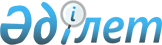 Балқаш аудандық мәслихаттың 2009 жылғы 28 желтоқсандағы "Балқаш ауданының 2010-2012 жылдарға арналған аудандық бюджеті туралы" N 26-133 шешіміне өзгерістер мен енгізу туралы
					
			Күшін жойған
			
			
		
					Алматы облысы Балқаш аудандық мәслихатының 2010 жылғы 19 сәуірдегі N 30-158 шешімі. Алматы облысының Әділет департаменті Балқаш ауданының Әділет басқармасында 2010 жылы 27 сәуірде N 2-6-69 тіркелді. Күші жойылды - Алматы облысы Балқаш аудандық мәслихатының 2011 жылғы 28 наурыздағы N 44-209 шешімімен      Ескерту. Күші жойылды - Алматы облысы Балқаш аудандық мәслихатының 2011.03.28 N 44-209 Шешімімен      

Қазақстан Республикасының Бюджет Кодексінің 106, 109, 111-баптарына сәйкес Балқаш аудандық мәслихаты ШЕШІМ ҚАБЫЛДАДЫ:



      1. Балқаш аудандық мәслихатының 2009 жылы 28 желтоқсандағы "Балқаш ауданының 2010-2012 жылдарға арналған аудандық бюджеті туралы" N 26-133 шешімі, 2010 жылы 06 қаңтардағы аудандық әділет басқармасында нормативтік құқықтық актілерді мемлекеттік тіркеу тізілімінде N 2-6-63 нөмірімен енгізілген, 2010 жылы 16 қаңтар күнгі N 4 (7278) "Балқаш өңірі" газетінде жарияланған шешіміне (2010 жылы 10 ақпан күнгі N 27-139 шешімі, аудандық әділет басқармасында нормативтік құқықтық актілерді мемлекеттік тіркеу тізілімінде N 2-6-65 нөмірімен тіркелген, 2010 жылғы 6 наурыз күнгі N 11-12 (7286) "Балқаш өңірі" газетінде жарияланған шешімімен өзгерістер мен толықтырулар енгізілген) өзгерістер енгізілсін:



      1) "Кірістер барлығы" деген жол бойынша "2058826" саны "2056909" санына ауыстырылсын.



      2) "Шығындар" деген жол бойынша "2058826" деген саны "2056909" санына ауыстырылсын.



      2. Көрсетілген шешімнің 1-қосымшасы осы шешімнің 1-қосымшасына сәйкес жаңа редакцияда бекітілсін.



      3. Осы шешім 2010 жылғы 1 қаңтардан бастап қолданысқа енеді.      Аудандық мәслихаттың

      сессиясының төрағасы                       Есімқұлов Тұрланғазы Әбдірахманұлы      Аудандық мәслихаттың

      хатшысы                                    Ақылбеков Қанат Ақылбекұлы      КЕЛІСІЛДІ:      Экономика және бюджеттік

      жоспарлау бөлімінің

      бастығы                                    Рақышев Нұрланбек Рахатұлы

      19 сәуір 2010 жыл

Балқаш аудандық мәслихаттың

2009 жылғы 28 желтоқсандағы

"Балқаш аудандық мәслихатының

2010-2012 жылдарға арналған

аудандық бюджеті туралы"

N 26-133 шешіміне өзгерістер

мен толықтырулар енгізу туралы

1-қосымша 

2010 жылға арналған аудандық бюджеттің ағымдағы бюджеттік

бағдарламаларының тізбесі
					© 2012. Қазақстан Республикасы Әділет министрлігінің «Қазақстан Республикасының Заңнама және құқықтық ақпарат институты» ШЖҚ РМК
				СанатыСанатыСанатыСанатыСанатыСомасы

(мың теңге)СыныпСыныпСыныпСыныпСомасы

(мың теңге)Iшкi сыныпIшкi сыныпIшкi сыныпСомасы

(мың теңге)ЕрекшелiгiЕрекшелiгiСомасы

(мың теңге)А Т А У ЫА Т А У ЫСомасы

(мың теңге)Кiрiстер20569091Салықтық түсiмдер4266004Меншiкке салынатын салықтар358051Мүлiкке салынатын салықтар1547301Заңды тұлғалардың және жеке кәсiпкерлердiң

мүлкiне салынатын салық1450002Жеке тұлғалардың мүлкiне салынатын салық9733Жер салығы232401Ауыл шаруашылығы мақсатындағы жерлерге жеке

тұлғалардан алынатын жер салығы402Елді мекендер жерлеріне жеке тұлғалардан

алынатын жер салығы164306Ерекше қорғалатын табиғи аумақтың жеріне,

сауықтыру, рекреациялық және тарихи-мәдени

мақсаттағы жерлерге салынатын жер салығы707Ауыл шаруашылығы мақсатындағы жерлерге

заңды тұлғалардан, жеке кәсіпкерлерден,

жеке нотариустар мен адвокаттардан алынатын жер салығы14008Елді мекендер жерлеріне заңды тұлғалардан,

жеке кәсіпкерлерден, жеке нотариустар мен

адвокаттардан алынатын жер салығы5304Көлiк құралдарына салынатын салық1667201Заңды тұлғалардың және жеке кәсiпкерлердiң

мүлкiне салынатын салық207202Жеке тұлғалардың көлiк құралдарына

салынатын салық146005Бiрыңғай жер салығы133601Бiрыңғай жер салығы133605Тауарларға, жұмыстарға және қызметтер

көрсетуге салынатын iшкi салықтар44112Акциздер70096Заңды және жеке тұлғалар бөлшек саудада

өткізетін, сондай-ақ өзінің өндірістік

мұқтаждарына пайдаланылатын бензин

(авиациялықты қоспағанда)69397Заңды және жеке тұлғаларға бөлшек саудада

өткізетін, сондай-ақ өз өндірістік

мұқтаждарына пайдаланылатын дизель отыны73Табиғи және басқа ресурстарды пайдаланғаны

үшiн түсетiн түсiмдер60015Жер учаскелерiн пайдаланғаны үшiн төлем6004Кәсiпкерлiк және кәсiби қызметтi жүргiзгенi

үшiн алынатын алымдар311101Жеке кәсiпкерлердi мемлекеттiк тiркегенi

үшiн алынатын алым17302Жекелеген қызмет түрлерiмен айналысу құқығы

үшiн лицензиялық алым100003Заңды тұлғаларды мемлекеттiк тiркегенi және

филиалдар мен өкілдіктерді есептік

тіркегені, сондай-ақ оларды қайта тіркегені

үшiн алым22005Жылжымалы мүлiкті кепілдікке салуды

мемлекеттік тіркегені және кеменің немесе

жасалып жатқан кеменің ипотекасы үшін

алынатын алым5014Көлік құралдарын мемлекеттік тіркегені,

сондай-ақ оларды қайта тіркегені үшін алым17818Жылжымайтын мүлiкке және олармен мәмiле

жасау құқығын мемлекеттiк тiркегенi үшiн

алынатын алым120020Жергiлiктi маңызы бар және елдi

мекендердегi жалпы пайдаланудағы автомобиль

жолдарының белдеуiнде бөлiнген сыртқы

/көрнекi/ жарнамаларды орналастырғаны үшiн

төлем ақы29008Заңдық мәндi iс-әрекеттердi жасағаны және

(немесе) құжаттар бергенi үшiн оған

уәкiлеттiгi бар мемлекеттiк органдар немесе

лауазымды адамдар алатын мiндеттi төлемдер24441Мемлекеттiк баж244402Сотқа берілетін талап арыздардан, ерекше

өндірістегі істер бойынша арыздардан

(шағымдардан), жүгіну шағымдарынан, атқару

парағының көшірмесін беру туралы мәселе

бойынша сот анықтамасына жеке шағымдардан,

сот бұйрығын шығару туралы арыздардан,

сондай-ақ соттың шет ел соттары мен төрелік

соттарының шешімдері бойынша атқару

парақтың, құжаттардың көшірмелерін

(төлнұсқаларын) бергені үшін алынатын

мемлекеттік баж120004Азаматтық хал актілерін тіркегені,

азаматтарға азаматтық хал актілерін

тіркегені туралы қайта куәліктер бергені

үшін, сондай – ақ туу, неке, некені бұзу,

өлуі туралы актілердің жазбаларын өзгерту,

толықтыру, түзету мен қалпына келтіруге

байланысты куәліктерді бергені үшін

алынатын мемлекеттік баж80006Шетелдіктердің паспорттарына немесе оларды

ауыстыратын құжаттарына Қазақстан

Республикасынан кету және Қазақстан

Республикасына келу құқығына виза бергені

үшін алынатын мемлекеттік баж208Тұрғылықты жерін тіркегені үшін алынатын

мемлекеттік баж35009Аң аулау құқығына рұқсат берілгені үшін

алынатын мемлекеттік баж210Жеке және заңды тұлғалардың азаматтық,

қызметтік қаруының (аңшылық суық қаруды,

белгі беретін қаруды, ұңғысыз атыс қаруын,

механикалық шашыратқыштарды, көзден жас

ағызатын немесе тітіркендіретін заттар

толтырылған аэрозольді және басқа

құрылғыларды, үрлемелі қуаты 7,5 Дж-дан

аспайтын пневматикалық қаруды қоспағанда

және калибрі 4,5 мм-ге дейінгілерін

қоспағанда) әрбір бірлігін тіркегені және

қайта тіркегені үшін алынатын мемлекеттік баж1021802Салықтық емес түсiмдер583501Мемлекет меншiгiнен түсетiн түсiмдер2355Мемлекет меншігіндегі мүлікті жалға беруден

түсетін кірістер004Коммуналдық меншіктегі мүлікті жалдаудан

түсетін кірістер23504Мемлекеттiк бюджеттен қаржыландырылатын,

сондай-ақ Қазақстан Республикасы Ұлттық

Банкiнiң бюджетiнен (шығыстар сметасынан)

ұсталатын және қаржыландырылатын

мемлекеттiк мекемелер салатын айыппұлдар,

өсiмпұлдар, санкциялар, өндiрiп алулар36001Мұнай секторы ұйымдарынан түсетін

түсімдерді қоспағанда, мемлекеттік

бюджеттен қаржыландырылатын, сондай-ақ

Қазақстан Республикасы Ұлттық Банкінің

бюджетінен (шығыстар сметасынан) ұсталатын

және қаржыландырылатын мемлекеттік

мекемелер салатын айыппұлдар, өсімпұлдар,

санкциялар, өндіріп алулар360005Жергiлiктi мемлекеттiк органдар салатын

әкiмшiлiк айыппұлдар, өсімпұлдар,

санкциялар36006Басқа да салықтық емес түсiмдер20001Басқа да салықтың емес түсiмдер200009Жергiлiктi бюджетке түсетiн салыққа

жатпайтын басқа да түсiмдер20003Негiзгi капиталды сатудан түсетiн

түсiмдер1092603Жердi және материалдық емес активтердi сату109261Жердi сату1092601Жер учаскелерiн сатудан түсетiн түсiмдер109264Ресми трансферттерден түсетiн түсiмдер195818102Мемлекеттiк басқарудың жоғары тұрған

органдарынан түсетiн трансферттер19581812Облыстық бюджеттен түсетiн трансферттер195818101Ағымдағы нысаналы трансферттер42974702Нысаналы даму трансферттерi9294403Субвенциялар142349204Заңнаманың қабылдануына байланысты ысырапты

өтеуге арналған трансферттер119985Бюджеттік кредиттерді өтеу65301Бюджеттік кредиттерді өтеу6531Мемлекеттік бюджеттен берілген бюджеттік

кредиттерді өтеу65313Жеке тұлғаларға жергілікті берілген

бюджеттік кредиттерді өтеу6537Ауданның (Облыстық маңызы бар қаланың)

жергілікті атқарушы органы алатын

қарыздар2226301Ауданның (Облыстық маңызы бар қаланың)

жергілікті атқарушы органы алатын қарыздар222632Ауданның (Облыстық маңызы бар қаланың)

жергілікті атқарушы органы алатын қарыздар2226303Ауданның (Облыстық маңызы бар қаланың)

жергілікті атқарушы органы алатын қарыздар222638Ауданның (Облыстық маңызы бар қаланың)

бюджет қаражатының бос қалдық есебінен1704401101Ауданның (Облыстық маңызы бар қаланың)

бюджет қаражатының бос қалдық есебінен17044функц. топфункц. топфункц. топфункц. топфункц. топфункц. топСомасы

(мың теңге)кiшi функциякiшi функциякiшi функциякiшi функциякiшi функцияСомасы

(мың теңге)бағдарлама әкiмшiлiгiбағдарлама әкiмшiлiгiбағдарлама әкiмшiлiгiбағдарлама әкiмшiлiгiСомасы

(мың теңге)бағдарламабағдарламабағдарламаСомасы

(мың теңге)кіші бағдарламакіші бағдарламаСомасы

(мың теңге)А Т А У ЫСомасы

(мың теңге)2. Ш Ы Ғ Ы Н Д А Р205690901Жалпы сипаттағы мемлекеттiк қызметтер1638511Мемлекеттiк басқарудың жалпы

функцияларын орындайтын өкiлдi,

атқарушы және басқа органдар139137112Аудан (облыстық маңызы бар қала)

мәслихатының аппараты9258001Аудан (облыстық маңызы бар қала)

мәслихатының қызметiн қамтамасыз ету

жөніндегі қызметтер9258122Аудан (облыстық маңызы бар қала)

әкiмiнiң аппараты38304001Аудан (облыстық маңызы бар қала)

әкiмiнiң қызметiн қамтамасыз ету

жөніндегі қызметтер36804004Мемлекеттiк органдарды

материалдық - техникалық жарақтандыру1500123Қаладағы аудан аудандық маңызы бар

қала, кент, ауыл (село), ауылдық

(селолық) округ әкімінің аппараты91575001Қаладағы аудан, аудандық маңызы бар

қаланың, кент, ауыл (село), ауылдық

(селолық) округ әкiмiнің қызметiн

қамтамасыз ету жөніндегі қызметтер87680023Мемлекеттік органдарды материалдық-техникалық жарақтандыру38952Қаржылық қызмет13003452Ауданның (облыстық маңызы бар

қаланың) қаржы бөлiмi13003001Аудандық бюджетті орындау және

коммуналдық меншікті (облыстық маңызы

қала) саласындағы мемлекеттік саясатты

іске асыру11551003Салық салу мақсатында мүлікті бағалауды

жүргізу232019Мемлекеттік органдарды материалдық-техникалық жарақтандыру12205Жоспарлау және статистикалық қызмет11711453Ауданның (облыстық маңызы бар

қаланың) экономика және бюджеттiк

жоспарлау бөлiмi11711001Экономикалық саясатты, мемлекеттік

жоспарлау жүйесін қалыптастыру және

дамыту және ауданды (облыстық маңызы бар

қаланы) басқару саласындағы мемлекеттік

саясатты іске асыру жөніндегі қызметтер8641005Мемлекеттiк органдарды материалдық - техникалық жарақтандыру307002Қорғаныс8741Әскери мұқтаждар874122Аудан (облыстық маңызы бар қала)

әкiмiнiң аппараты874005Жалпыға бiрдей әскери мiндеттi атқару

шеңберiндегi iс-шаралар87403Қоғамдық тәртіп, қауіпсіздік,

құқықтық, сот, қылмыстық-атқару

қызметі48721Құқық қорғау қызметі4872458Аудан (облыстық маңызы бар қаланың)

тұрғын үй-коммуналдық шаруашылық,

жолаушылар көлiгi және автомобиль

жолдары бөлiмi4872021Елдi мекендерде жол жүрісі қауіпсіздігін

қамтамасыз ету487204Бiлiм беру14221301Мектепке дейiнгi тәрбие және оқыту133710464Ауданның (облыстық маңызы бар

қаланың) бiлiм бөлiмi133710009Мектепке дейінгі тәрбие ұйымдарының

қызметін қамтамасыз ету1337102Бастауыш, негiзгi орта, және жалпы

орта бiлiм беру1033282123Қаладағы аудан аудандық маңызы бар

қала, кент, ауыл (село), ауылдың

(селолық) округ әкiмiнің аппараты874005Ауылдық (селолық) жерлерде балаларды

мектепке дейiн тегiн алып баруды және

керi алып келудi ұйымдастыру874464Ауданның (облыстық маңызы бар

қаланың) бiлiм беру бөлiмi1032408003Жалпы бiлiм беру10324089Білім беру саласындағы өзге де

қызметтер75138464Ауданның (облыстық маңызы бар

қаланың) бiлiм беру бөлiмi75138001Жергілікті деңгейде білім беру

саласындағы мемлекеттік саясатты іске

асыру жөніндегі қызметтер11100004Ауданның(аудандық маңызы бар қаланың)

мемлекеттік білім беру мекемелерінде

білім беру жүйесін ақпараттандыру4660005Ауданның (облыстық маңызы бар қаланың)

мемлекеттік білім беру мекемелер үшін

оқулықтар мен оқу-әдiстемелiк кешендерді

сатып алу және жеткізу13195007Аудандық (қалалық) ауқымдағы мектеп

олимпиядаларын және мектептен тыс

іс-шараларды өткізу933011Өңірлік жұмыспен қамту және кадрларды

қайта даярлау стратегиясын іске асыру

шеңберінде білім беру объектілерін

күрделі, ағымды жөндеу45000027Республикалық бюджеттен берілетін

трансферттер есебінен іске асыру30000028Облыстық бюджеттен берілетін

трансферттер есебiнен iске асыру15000013Мемлекеттiк органдарды материалдық - техникалық жарақтандыру25006Әлеуметтiк көмек және әлеуметтiк

қамсыздандыру1186942Әлеуметтiк көмек108348451Ауданның (облыстық маңызы бар

қаланың) жұмыспен қамту және

әлеуметтiк бағдарламалар бөлiмi108348002Еңбекпен қамту бағдарламасы26688100Қоғамдық жұмыстар9165101Жұмыссыздарды кәсiптiк даярлау және

қайта даярлау4866102Халықты жұмыспен қамту саласында

азаматтарды әлеуметтік қорғау жөніндегі

қосымша шаралар657103Республикалық бюджеттен ағымдағы

нысаналы трансферттер есебінен

әлеуметтік жұмыс орындар және жастар

тәжірибесі бағдарламасын кеңейту12000004Ауылдық жерлерде тұратын денсаулық

сақтау, білім беру, әлеуметтік

қамтамасыз ету, мәдениет мамандарына

отын сатып алуға Қазақстан

Республикасының заңнамасына сәйкес

әлеуметтік көмек көрсету9109005Мемлекеттiк атаулы әлеуметтiк көмек2601011Республикалық бюджеттен берілетін

трансферттер есебінен іске асыру1000015Жергілікті бюджет қаражаты есебінен1601006Тұрғын-үй көмегі11801007Жергiлiктi өкiлеттi органдардың шешiмi

бойынша азаматтардың жекелеген топтарына

әлеуметтiк көмек6271010Үйден тәрбиеленіп оқытылатын мүгедек

балаларды материалдық қамтамасыз ету1122014Мұқтаж азаматтарға үйiнде әлеуметтiк

көмек көрсету1254701618 жасқа дейінгі балаларға мемлекеттік

жәрдемақылар30044011Республикалық бюджеттен берілетін

трансферттер есебінен іске асыру5200015Жергілікті бюджет қаражаты есебінен24844017Мүгедектерді оңалту жеке бағдарламасына

сәйкес, мұқтаж мүгедектерді арнайы

гигиеналық құралдармен қамтамасыз етуге,

және ымдау тілі мамандарының, жеке

көмекшілердің қызмет көрсету820020Ұлы Отан соғынындағы Жеңістің 65

жылдығына Ұлы Отан соғысының

қатысушылары мен мүгедектерінің біржолғы

материалдық көмекті төлеу7345011Республикалық бюджеттен берілетін

трансферттер есебінен іске асыру4745015Жергілікті бюджет қаражаты есебінен26009Әлеуметтiк көмек және әлеуметтiк

қамтамасыз ету салаларындағы өзге де

қызметтер10346451Ауданның (облыстық маңызы бар

қаланың) жұмыспен қамту және

әлеуметтiк бағдарламалар бөлiмi10346001Жергілікті деңгейде облыстық жұмыспен

қамтуды қамтамасыз ету халық үшін

әлеуметтік бағдарламаларды іске асыру

саласындағы мемлекеттік саясатты іске

асыру жөніндегі қызметтер9008011Жәрдемақыларды және басқа да әлеуметтiк

төлемдердi есептеу, төлеу мен жеткiзу

бойынша қызметтерге ақы төлеу1088022Мемлекеттiк органдарды

материалдық - техникалық жарақтандыру25007Тұрғын үй - коммуналдық шаруашылық1596221Тұрғын үй шаруашылығы50000467Ауданның (облыстық маңызы бар

қаланың) құрылыс бөлімі50000004Инженерлік коммуникациялық

инфрақұрылымды дамыту, жайластыру және

(немесе) сатып алу50000011Республикалық бюджеттен берілетін

трансферттер есебінен іске асыру500002Коммуналдық шаруашылық45444458Ауданның (облыстық маңызы бар

қаланың) тұрғын үй - коммуналдық

шаруашылығы, жолаушылар көлiгi және

автомобиль жолдары бөлiмi45444029Сумен жабдықтау жүйесiн дамыту24880015Жергілікті бюджет қаражаты есебінен24880032Өңірлік жұмыспен қамту және кадрларды

қайта даярлау стратегиясын іске асыру

шеңберінде инженерлік коммуникациялық

инфрақұрылымды дамыту20564027Республикалық бюджеттен берілетін

трансферттер есебінен19967028Республикалық бюджеттен берілетін даму нысаналы трансферттер5973Елдi мекендердi көркейту64178123Қаладағы аудан аудандық маңызы бар

қала, кент, ауыл (село), ауылдық

(селолық) округ әкімінің аппараты64178008Елді мекендердегі көшелерді жарықтандыру23800009Елдi мекендердiң санитариясын қамтамасыз ету2592010Жерлеу орындарын күтiп-ұстау және туысы

жоқтарды жерлеу1692011Елдi мекендердi абаттандыру және

көгалдандыру3609408Мәдениет, спорт,туризм және

ақпараттық кеңiстiк727261Мәдениет саласындағы қызмет40726455Ауданның (облыстық маңызы бар

қаланың) мәдениет және тілдерді

дамыту бөлiмi40741003Мәдени-демалыс жұмысын қолдау407412Спорт2876465Ауданның (облыстық маңызы бар

қаланың) Дене шынықтыру және спорт

бөлiмi2876005Ұлттық және бұқаралық спорт түрлерін дамыту339006Аудандық (облыстық маңызы бар қалалық)

деңгейде спорттық жарыстар өткiзу1053007Әртүрлі спорт түрлері бойынша аудан

құрама командаларының мүшелерін дайындау

және олардың облыстық спорт жарыстарына

қатысуы14843Ақпараттық кеңiстiк17080455Ауданның (облыстық маңызы бар

қаланың) мәдениет және тілдерді

дамыту бөлiмi12530006Аудандық (қалалық) кiтапханалардың жұмыс iстеуі11885007Мемлекеттік тілді және Қазақстан

халықтарының басқа да тілдерін дамыту645456Ауданның (облыстық маңызы бар

қаланың) iшкi саясат бөлiмi4550002Газеттер мен журналдар арқылы

мемлекеттiк ақпараттық саясат жүргiзу45509Мәдениет спорт, туризм және

ақпараттық кеңiстiктi ұйымдастыру

жөнiндегi өзге қызметтер12029455Ауданның (облыстық маңызы бар

қаланың) мәдениет және тілдерді

дамыту бөлiмi3144001Жергілікті деңгейде тілдерді және

мәдениетті дамыту саласындағы

мемлекеттік саясатты іске асыру

жөніндегі қызметтер3144456Ауданның (облыстық маңызы бар

қаланың) iшкi саясат бөлiмi5206001Жергілікті деңгейде ақпарат,

мемлекеттілікті нығайту және

азаматтардың әлеуметтік сенімділігін

қалыптастыру саласындағы мемлекеттік

саясатты іске асыру жөніндегі қызметтер3823003Жастар саясаты саласындағы өңірлік

бағдарламаларды іске асыру1383465Ауданның (облыстық маңызы бар

қаланың) Дене шынықтыру спорт бөлімі3679001Жергілікті деңгейде мәдениет және спорт

саласындағы мемлекеттік саясатты іске

асыру жөніндегі қызметтер3529008Мемлекеттік органдарды материалдық-техникалық жарақтандыру15010Ауыл, су, орман, балық шаруашылығы,

ерекше қорғалатын табиғи аумақтар,

қоршаған ортаны және жануарлар

дүниесiн қорғау, жер қатынастары1382341Ауыл шаруашылығы38017453Ауданның (облыстық маңызы бар

қаланың) экономика және бюджеттiк

жоспарлау бөлiмi25405006Ауылдық елді мекендердің әлеуметтік

саласының мамандарын әлеуметтік қолдау

шараларын іске асыру үшін бюджеттік

кредиттер22263099Республикалық бюджеттен берілетін

нысаналы трансферттер есебінен ауылдық

елді мекендер саласының мамандарын

әлеуметтік қолдау шараларын іске асыру3142462Ауданның (облыстық маңызы бар

қаланың) ауыл шаруашылық бөлiмi7862001Жергілікті деңгейде ауыл шаруашылығы

саласындағы мемлекеттік саясатты іске

асыру жөніндегі қызметтер7712000Жергілікті бюджет қаражаты есебінен7712007Мемлекеттік органдарды материалдық-техникалық жарақтандыру150473Ауданның (облыстық маңызы бар

ветеринария бөлімі4750001Жергілікті деңгейде ветеринария

саласындағы мемлекеттік саясатты іске

асыру жөніндегі қызметтер3268004Мемлекеттік органдарды материалдық-техникалық жарақтандыру260008Алып қойылатын және жойылатын ауру

жануарлардың, жануарлардан алынатын

өнімдер мен шикізаттың құнын иелеріне өтеу12226Жер қатынастары5520463Ауданның (облыстық маңызы бар

қаланың) жер қатынастары бөлiмi5520001Аудан (облыстық маңызы бар қала)

аумағында жер қатынастарын реттеу

саласындағы мемлекеттік саясатты іске

асыру жөніндегі қызметтер55209Ауыл, су, орман, балық шаруашылығы

және қоршаған ортаны қорғау мен жер

қатынастары саласындағы өзге де

қызметтер94697123Қаладағы аудан аудандық маңызы бар

қала, кент, ауыл (село), ауылдық

(селолық) округ әкімінің аппараты46335019Өңірлік жұмыспен қамту және кадрларды

қайта даярлау стратегиясын іске асыру

шеңберінде ауылдарда (селоларда),

ауылдық (селолық) округтерде әлеуметтік

жобаларды қаржыландыру46335019027Республикалық бюджеттен берілетін

трансферттер есебiнен30890019028Облыстық бюджеттен берілетін

трансферттер есебінен15445473Ауданның (облыстық маңызы бар

қаланың) ветеринария бөлімі48362011Эпизоотияға қарсы іс-шаралар жүргізу4836211Өнеркәсіп, сәулет, қала құрылысы және құрылыс қызметі349252Сәулет, қала құрылысы және құрылыс

қызметі34925467Ауданның (облыстық маңызы бар

қаланың) құрылыс бөлімі4623001Құрылыс, сәулет және қала құрылысы бөлімінің қызметін қамтамасыз ету жөніндегі қызметтер4623468Ауданның (облыстық маңызы бар

қаланың) сәулет және қала құрылысы бөлімі30302001Жергілікті деңгейде сәулет және қала

құрылысы саласындағы мемлекеттік

саясатты іске асыру жөніндегі қызметтер3762003Ауданның қала құрылысы даму аумағын және

елді мекендердің бас жоспарлары

схемаларын әзірлеу26390005Мемлекеттік органдарды материалдық-техникалық жарақтандыру15012Көлік және коммуникациялар525581Автомобиль көлігі38058458Ауданның (облыстық маңызы бар

қаланың) тұрғын үй - коммуналдық

шаруашылығы, жолаушылар көлiгi және

автомобиль жолдары бөлiмi38058023Автомобиль жолдарының жұмыс істеуін

қамтамасыз ету38058015Жергілікті бюджет қаражаты есебінен380589Көлік және коммуникациялар саласындағы өзге де қызметтер14500458Ауданның (облыстық маңызы бар

қаланың) тұрғын үй-коммуналдық

шаруашылық, жолаушылар көлігі және

автомобиль жолдары бөлімі14500458008Өңірлік жұмыспен қамту және кадрларды

қайта даярлау стратегиясын іске асыру

шеңберінде аудандық маңызы бар

автомобиль жолдарын, қала және

елді-мекендер көшелерін жөндеу және

ұстау14500458008027Республикалық бюджеттен берілетін

трансферттер есебiнен9668458008028Облыстық бюджеттен берілетін

трансферттер есебінен483213Басқалар81343Кәсіпкерлік бөлімі қызметін

қамтамасыз ету3563469Ауданның (облыстық маңызы бар

қаланың) кәсіпкерлік бөлiмi3563001Жергілікті деңгейде кәсіпкерлік пен

өнеркәсіпті дамыту саласындағы

мемлекеттік саясатты іске асыру

жөніндегі қызметтер35639Басқалар4571452Ауданның (облыстық маңызы бар

қаланың) қаржы бөлiмi1188012Ауданның (облыстық маңызы бар қаланың)

жергілікті атқарушы органының резерві1188100Ауданның (облыстық маңызы бар қаланың)

аумағындағы табиғи және техногендік

сипаттағы төтенше жағдайларды жоюға

арналған ауданның (облыстық маңызы бар

қаланың) жергілікті атқарушы органының

төтенше резерві1188458Ауданның (облыстық маңызы бар

қаланың) тұрғын үй - коммуналдық

шаруашылығы, жолаушылар көлiгi және

автомобиль жолдары бөлiмi3383001Жергілікті деңгейде тұрғын

үй - коммуналдық шаруашылығы, жолаушылар

көлiгi және автомобиль жолдары

саласындағы мемлекеттік саясатты іске

асыру жөніндегі қызметтер3283014Мемлекеттік органдарды материалдық-техникалық жарақтандыру10015Трансферттер602891Трансферттер60289452Ауданның (облыстық маңызы бар

қаланың) қаржы бөлімі602890062009 жылғы игерілмей қалған трансферттерді

бюджетке қайтаруға161020Бюджет саласындағы еңбекақы төлеу

қорының өзгеруіне байланысты жоғары

тұрған бюджеттерге берілетін ағымдағы

нысаналы трансферттер60128101Жоспардан тыс түсімдер есебінен берілетін

ресми трансферттер16Қарыздарды өтеу6531Қарыздарды өтеу653452Ауданның (облыстық маңызы бар қаланың)

қаржы бөлімі653008Жергілікті атқарушы органның жоғары тұрған

бюджет алдындағы борышын өтеу653